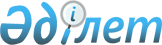 О мерах по реализации Закона Республики Казахстан от 23 февраля 2021 года "О внесении изменений и дополнений в некоторые законодательные акты Республики Казахстан по вопросам, связанным с осуществлением деятельности на Каспийском море"Распоряжение Премьер-Министра Республики Казахстан от 15 апреля 2021 года № 81-р
      1. Утвердить прилагаемый перечень правовых актов, принятие которых необходимо в целях реализации Закона Республики Казахстан от 23 февраля 2021 года "О внесении изменений и дополнений в некоторые законодательные акты Республики Казахстан по вопросам, связанным с осуществлением деятельности на Каспийском море" (далее – перечень).
      2. Государственным органам Республики Казахстан:
      1) разработать и в установленном порядке внести в Правительство Республики Казахстан проекты правовых актов согласно перечню;
      2) принять соответствующие ведомственные акты согласно перечню и проинформировать Министерство иностранных дел Республики Казахстан о принятых мерах.
      3. Министерству иностранных дел Республики Казахстан обобщить представленную информацию и не позднее месячного срока со дня принятия правовых актов проинформировать Правительство Республики Казахстан о принятых мерах. Перечень
правовых актов, принятие которых необходимо в целях реализации Закона Республики Казахстан от 23 февраля 2021 года "О внесении изменений и дополнений в некоторые законодательные акты Республики Казахстан по вопросам, связанным с осуществлением деятельности на Каспийском море"
      Примечание: расшифровка аббревиатур:
      КНБ – Комитет национальной безопасности Республики Казахстан 
      МО – Министерство обороны Республики Казахстан
      МЭГПР – Министерство экологии, геологии и природных ресурсов Республики Казахстан 
					© 2012. РГП на ПХВ «Институт законодательства и правовой информации Республики Казахстан» Министерства юстиции Республики Казахстан
				
      Премьер-Министр 

А. Мамин
Утвержден
распоряжением
Премьер-Министра
Республики Казахстан
от 15 апреля 2021 года № 81-р
№ п/п

Наименование правового акта

Форма

акта

Государственный орган, ответственный за исполнение

Срок

исполнения

Лицо, ответственное за качество, своевременность разработки и внесения правового акта

1

2

3

4

5

6

1
О внесении изменений в Указ Президента Республики Казахстан от 6 февраля 2015 года № 998 "Об утверждении Инструкции о порядке применения Вооруженными Силами Республики Казахстан оружия, боевой техники и специальных средств для пресечения актов терроризма в воздушном пространстве, во внутренних водах, в территориальном море, на континентальном шельфе Республики Казахстан, при обеспечении безопасности мореплавания"
Указ Президента Республики Казахстан
МО
в течение двух месяцев после вступления в силу Конвенции о правовом статусе Каспийского моря
Бектанов М.К.
2
О внесении изменений в постановление Правительства Республики Казахстан от 2 марта 2018 года № 97 "Об установлении морских коридоров и схем разделения движения в территориальных водах (море) Республики Казахстан"
постановление Правительства Республики Казахстан
МО
в течение двух месяцев после вступления в силу Конвенции о правовом статусе Каспийского моря
Бектанов М.К.
3
О внесении изменений и дополнений в постановление Правительства Республики Казахстан от 5 июля 2019 года № 479 "О мерах по реализации Указа Президента Республики Казахстан от 17 июня 2019 года № 17 "О мерах по дальнейшему совершенствованию системы государственного управления Республики Казахстан"
постановление Правительства Республики Казахстан
МЭГПР
в течение двух месяцев после вступления в силу Конвенции о правовом статусе Каспийского моря
Нысанбаев Е.Н.
4
О внесении изменений в приказ Министра обороны Республики Казахстан от 16 августа 2017 года № 455 "Об утверждении Правил установления запретных для плавания и временно опасных для плавания районов"
приказ

Министра обороны Республики Казахстан
МО
в течение двух месяцев после вступления в силу Конвенции о правовом статусе Каспийского моря
Бектанов М.К.
5
Для служебного пользования
6
Для служебного пользования
7
Для служебного пользования
8
Об утверждении описания и правил применения опознавательных знаков и внешней окраски судов Пограничной службы Комитета национальной безопасности Республики Казахстан
приказ Председателя Комитета национальной безопасности Республики Казахстан
КНБ

(по согласованию)
май

2021 года
Дильманов Д.А.
9
Для служебного пользования
10
О внесении изменений и дополнений в приказ и.о. Министра сельского хозяйства Республики Казахстан от 19 декабря 2014 года № 18-04/675 "Об утверждении Правил выдачи разрешений на пользование животным миром"
приказ Министра экологии, геологии и природных ресурсов Республики Казахстан
МЭГПР
в течение двух месяцев после вступления в силу Конвенции о правовом статусе Каспийского моря
Нысанбаев Е.Н.
11
О внесении изменений и дополнений в приказ и.о. Министра сельского хозяйства Республики Казахстан от 27 февраля 2015 года № 18-04/148 "Об утверждении Правил рыболовства"
приказ Министра экологии, геологии и природных ресурсов Республики Казахстан
МЭГПР
в течение двух месяцев после вступления в силу Конвенции о правовом статусе Каспийского моря
Нысанбаев Е.Н.
12
О внесении изменений и дополнений в приказ исполняющего обязанности Ответственного секретаря Министерства экологии, геологии и природных ресурсов Республики Казахстан от 14 января 2021 года № 5-р "Об утверждении Положения о Комитете рыбного хозяйства Министерства экологии, геологии и природных ресурсов Республики Казахстан"
приказ Министра экологии, геологии и природных ресурсов Республики Казахстан
МЭГПР
в течение двух месяцев после вступления в силу Конвенции о правовом статусе Каспийского моря
Нысанбаев Е.Н.
13
О внесении изменений в приказ Министра сельского хозяйства Республики Казахстан от 30 марта 2015 года № 19-1/275 "Об утверждении Правил плавания и производства хозяйственных исследовательских, изыскательских и промысловых работ в территориальных водах (море)"
приказ Министра экологии, геологии и природных ресурсов Республики Казахстан
МЭГПР
в течение двух месяцев после вступления в силу Конвенции о правовом статусе Каспийского моря
Нысанбаев Е.Н.